Date : ………………../……………………/………………         Signature : (Si mineur : nom et signature des parents ou du responsable légal) 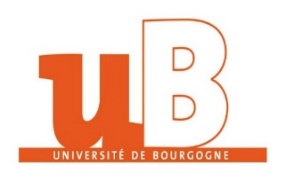 SSE Service de Santé Etudiante6A, rue Recteur Marcel Bouchard21000 Dijon(à côté restau U Montmuzard)03.80.39.51.53medecine-preventive@u-bourgogne.fr   Première demande d’aménagement(s) d’études et/ou d’examen(s)à l’UB    Demande de renouvellement d’aménagement(s) d’études et/ou d’examen(s)à l’UB  Demande d’attestation médicale à l’UB pour maintien de bourse sur critères sociaux CROUS pour raisons de santéNOM :PRENOM : Date de naissance :N° étudiant : Tél : Tél : Mail : Mail : Formation suivie & année en cours : Lieu des études : Formation suivie & année en cours : SEFCA : □ oui    □ non(contrat pro ou apprenti, alternance…)Pour les demandes de renouvellement d’aménagement : Aménagement idem que le(s) précédent(s)Ou : Aménagement(s) supplémentaire(s) : ………………………………………………………………………………………………………………………………………………………………………………………Pour les demandes de maintien de bourse :  SEMESTRE 1 		 SEMESTRE 2 		 ANNEE UNIVERSITAIRE